REPUBLIQUE ALGERIENNE DEMOCRATIQUE ET POPULAIREMINISTERE DE L’ENSEIGNEMENT SUPERIEUR ET DE Canevas de mise en conformitéOffre de formationL.M.D.LICENCE ACADEMIQUE2014 - 2015الجمهورية الجزائرية الـديمقراطيـة الـشعبيــةوزارة التعليــم العالــي و البحــث العلمــينموذج مطابقةعرض تكوين ل. م . دليسانس أكاديمية 2014-2015 SOMMAIREI - Fiche d’identité de la licence-----------------------------------------------------------------------	p	1 - Localisation de la formation--------------------------------------------------------------------	p	2 - Partenaires extérieurs	----------------------------------------------------------------------------	p	3 - Contexte et objectifs de la formation	--------------------------------------------------------	pA - Organisation générale de la formation : position du projet------------------------	pB - Objectifs de la formation	------------------------------------------------------------------	pC – Profils et compétences visés--------------------------------------------------------------	pD - Potentialités régionales et nationales d'employabilité------------------------------	pE - Passerelles vers les autres spécialités---------------------------------------------------	pF - Indicateurs de performance attendus de la formation-----------------------------	p	4 - Moyens humains disponibles	-------------------------------------------------------------------	p	A - Capacité d’encadrement--------------------------------------------------------------------	p	B - Equipe pédagogique interne mobilisée pour la spécialité--------------------------	p	C - Equipe pédagogique externe mobilisée pour la spécialité--------------------------	p	D - Synthèse globale des ressources humaines mobilisée pour la spécialité-------	p	5 - Moyens matériels spécifiques à la spécialité-----------------------------------------------	pA - Laboratoires Pédagogiques et Equipements-------------------------------------------	pB - Terrains de stage et formations en entreprise----------------------------------------	pC – Documentation disponible au niveau de l’établissement spécifique        à la formation proposée-------------------------------------------------------------------	pD - Espaces de travaux personnels et TIC disponibles au niveau	       du département, de l’institut et de la faculté----------------------------------------	pII - Fiches d’organisation semestrielle des enseignements de la spécialité (S5 et S6)---	p	- Semestre 5---------------------------------------------------------------------------------------	p	- Semestre 6-----------------------------------------------------------------------------------------	p	- Récapitulatif global de la formation--------------------------------------------------------	pIII - Programme détaillé par matière des semestres S5 et S6----------------------------------	pIV – Accords / conventions------------------------------------------------------------------------------	pVI – Curriculum Vitae succinct de l’équipe pédagogique mobilisée pour la spécialité---	pVI - Avis et Visas des organes administratifs et consultatifs------------------------------------	pVII – Avis et Visa de -----------------------------------------------------	pVIII – Avis et Visa du Comité Pédagogique National de Domaine (CPND)------------------	pI – Fiche d’identité de 1 - Localisation de la formation :            Faculté (ou Institut) : Sciences de  et de            Département : Sciences de  et de 	Références de l’arrêté d’habilitation de la licence (joindre copie de l’arrêté) : 6902- Partenaires extérieurs 	- Autres établissements partenaires :    - Entreprises et autres partenaires socio économiques :   - Partenaires internationaux :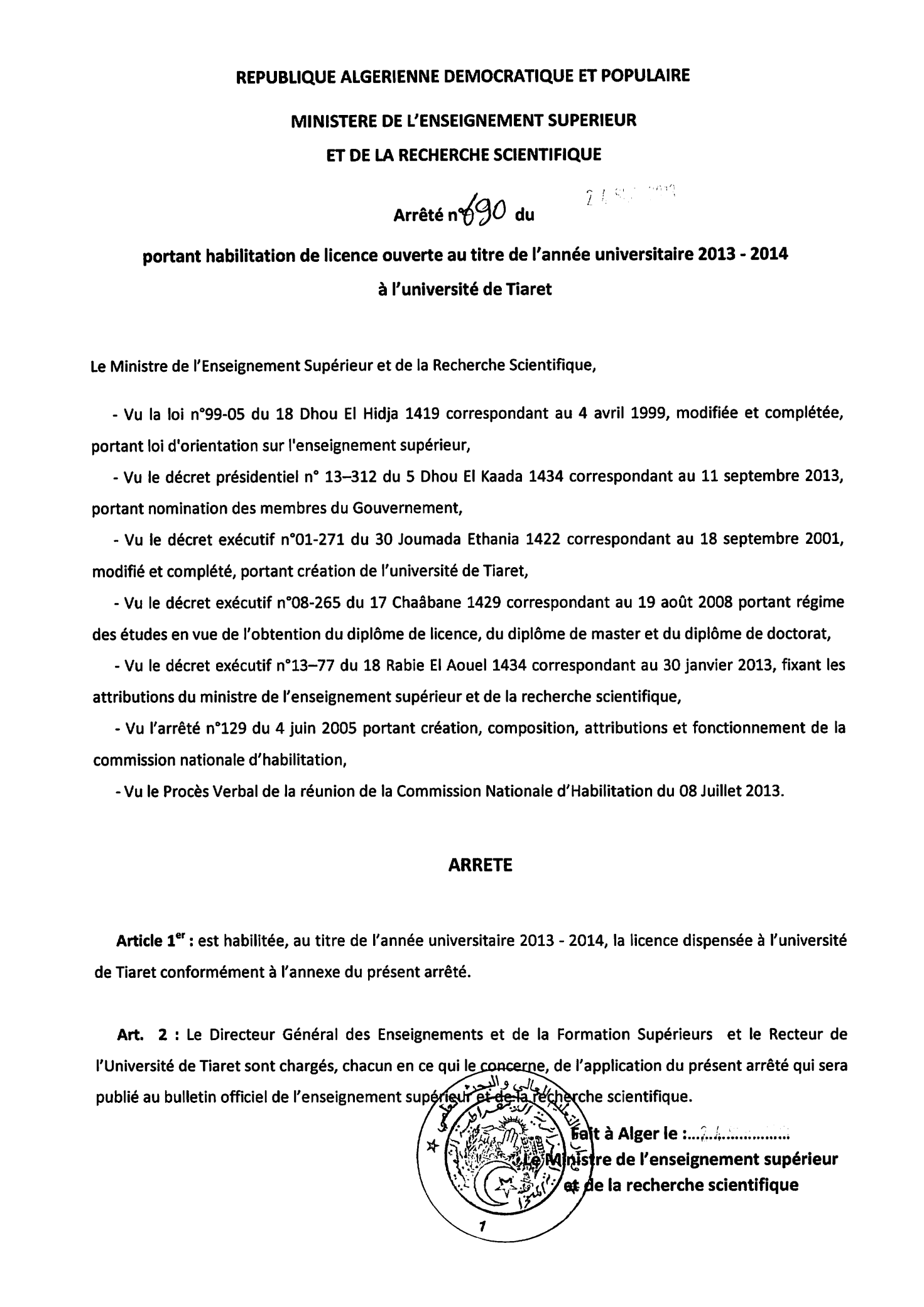 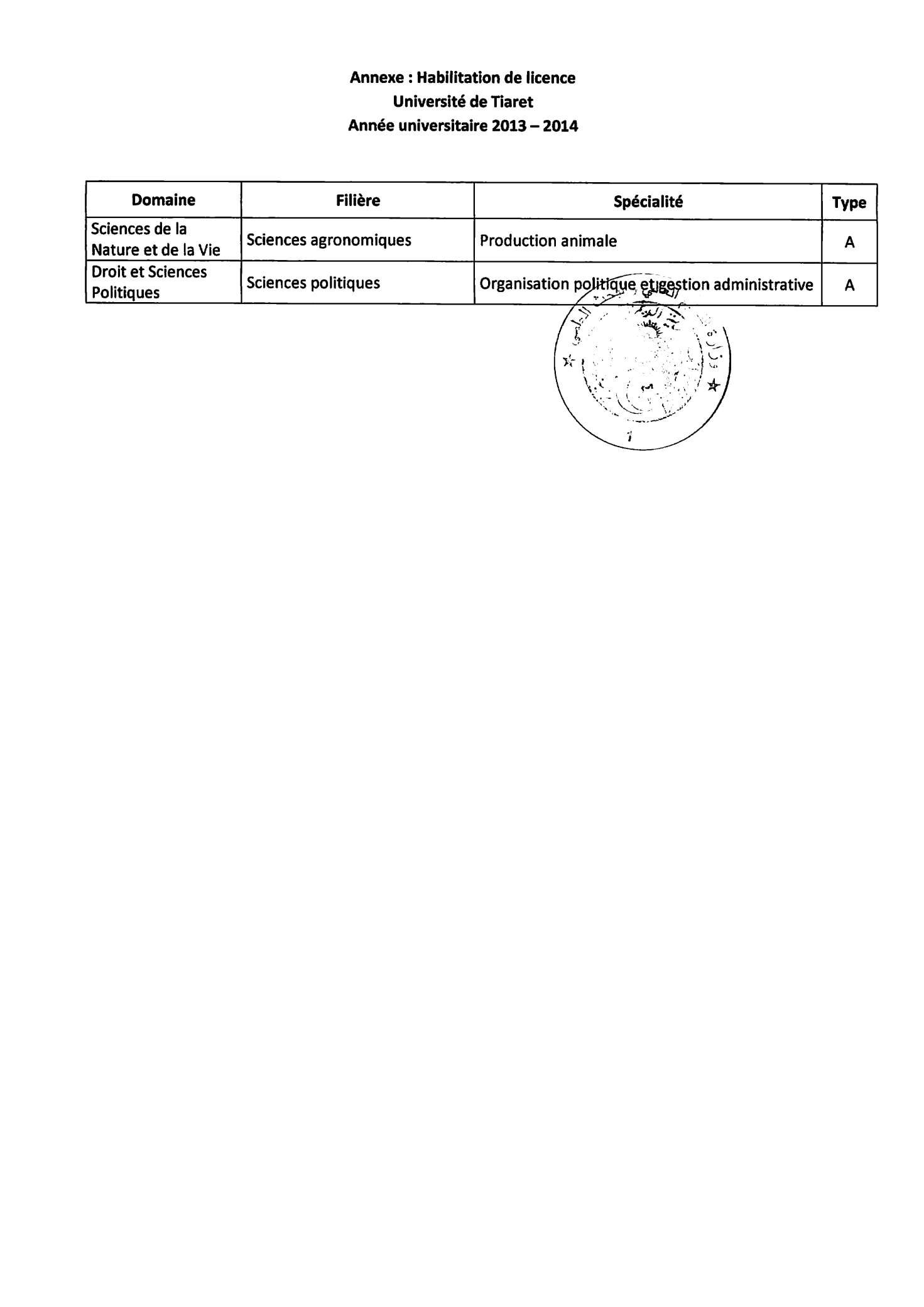 3 – Contexte et objectifs de la formation A – Organisation générale de la formation : position du projet (Champ obligatoire)Si plusieurs licences sont proposées ou déjà prises en charge au niveau de l’établissement (même équipe de formation ou d’autres équipes de formation), indiquer dans le schéma suivant, la position de ce projet par rapport aux autres parcours.B - Objectifs de la formation (Champ obligatoire) (Compétences visées, connaissances acquises à l’issue de la formation- maximum 20 lignes)         La formation  en production animale à travers cette licence vise  à la création de projets dans le secteur de l’élevage et de la production animale.  Elle permet à l’étudiant d’acquérir des connaissances en matière de conduite d’élevage sous tous ses aspects : qualité de l’alimentation, croissance des animaux, reproduction  et  amélioration génétique,  contrôle des conditions d’ambiance du logement.La formation permet aussi à l’étudiant la réalisation de diagnostics qui prennent en compte l’aspect,  technique, financier, réglementaire et environnemental de l’activité d’élevage.       Au terme de sa formation l’étudiant sera apte à faire des choix ou de formuler des conseils pour adapter la production au marché et aux contraintes de l’exploitation.En outre, il peut  travailler dans une exploitation agricole ou comme conseiller technique ou commercial dans une coopérative agricole, une entreprise spécialisée dans l’alimentation ou l’agrofourniture ou dans une institution agricole.Enfin cette licence permet d'accéder à une formation en  post-graduation (master et doctorat).C – Profils et compétences visées (Champ obligatoire) (maximum 20 lignes) :Les domaines d’activités visés pour cette licence :Enseignement et rechercheAgro-alimentaireCréation d’unités de production  d’aliments  de bétail Conseiller en élevage Gestion des entreprises animales            -      Instituts techniques d’élevageD – Potentialités régionales et nationales d'employabilité (Champ obligatoire)A l’issu de leur formation, les diplômés pourront accéder aux différentes domaines en relation avec la production animale (Alimentation, reproduction, hygiène,…). Ils  seront  en mesure de travailler dans postes clés au sein de l’entreprise animale. Ils pourront comprendre le fonctionnement des différents systèmes d’élevage ; sous ses différents aspects : technique, financier, réglementaire et environnemental. L’étudiant sortant peut lancer son propre élevage dans le cadre des activités agricoles très encouragées par l’état ou être embaucher dans une exploitation animale étatique ou privée ; comme il peut approfondir ses connaissances en s’inscrivant dans  les différents Masters.Sur le plan régional, plusieurs structures peuvent en profiter des diplômés de cette licence ; à savoir : les fermes pilotes et les fermes privés nouvellement lancées dans le cadre de l’investissement  encouragé par l’état ;Les instituts techniques de soutien aux éleveurs : ITELV de Ksar Chellala de Tiaret et celle de Sidi Bel-abbés ;Les centre de la formation professionnelle et en collaboration avec nos diplômés, peuvent concrétiser la formation (métiers des petits élevages) lancer depuis des années par le gouvernement ; au profit des agriculteurs ou des jeunes en générale;Les unités de fabrication des aliments du bétail privés et étatique (unités O.N.A.B) ;Sur le plan national, les instituts et les boites spécialisés en informatique peuvent travailler en collaboration avec nos diplômés pour concevoir des logiciels mis à la disposition des éleveurs et des gestionnaires à fin de leur faciliter le traitement des données ; surtout qu’actuellement  l’outil informatique est utilisé dans tout les domaines: logiciels de gestion des différents aspects de l’élevage l’alimentation, de la reproduction , de la santé,…….. E – Passerelles vers les autres spécialités (Champ obligatoire)- Spécialités dans la même filière (même établissement) :Technologie agroalimentaire et contrôle de la qualité- Spécialités dans la même filière (d’autres établissements) :F – Indicateurs de performance attendus de la formation (Champ obligatoire)(Critères de viabilité, taux de réussite, employabilité, suivi des diplômés, compétences atteintes…)-Critères de viabilité :     . Vocation de la région : région agropastorale ;     . Nouvelles orientations de la politique de l’état en matière d’encouragement des activités liées à l’élevage et de réhabilitation du secteur de la production animale ;     . Suite à la forte demande des étudiants, les spécialités typiquement biologiques sont susceptibles d’être saturées. De ce fait, l’ouverture de spécialités dans la filière agronomiques peut contribuer à absorber cette pression et à diversifier les offres de formation dans le domaine des sciences de la nature et de la vie. -taux de réussite        .1ère promotion sortante (2013/2014) :  92 %-employabilité :Plusieurs structures peuvent bénéficier des services des diplômés de cette licence :       .structures étatiques : fermes pilotes, les instituts techniques, de soutien et d'accompagnement aux activités  d’élevage, les centres de la formation professionnelle, ………..          . fermes privées;       . création des unités d’élevage, de fabrication des aliments, d’hygiène,………… Le nombre réduit des étudiants orientés vers ce type de spécialité augmentera leurs chances de recrutement.   -suivi des diplômés      .Inscription Master Reproduction animale (1ère année 2014/2015) ;       . Préparation d’un dossier d’ouverture de la formation de troisième cycle en vue de l’obtention du diplôme de doctorat-compétences atteintesMise à part l’aptitude des diplômés à préparer un master, leurs connaissances permettront :de comprendre et d’analyser le fonctionnement des systèmes d’élevage; d’intervenir techniquement  pour corriger certaines défaillances que connaissent nos élevages et apporter les propositions nécessaires; de gérer techniquement quelques postes au sien des unités d’élevage (Alimentation, reproduction, hygiène);              -    Utiliser les nouveaux outils de l’analyse technico-économique (informatique).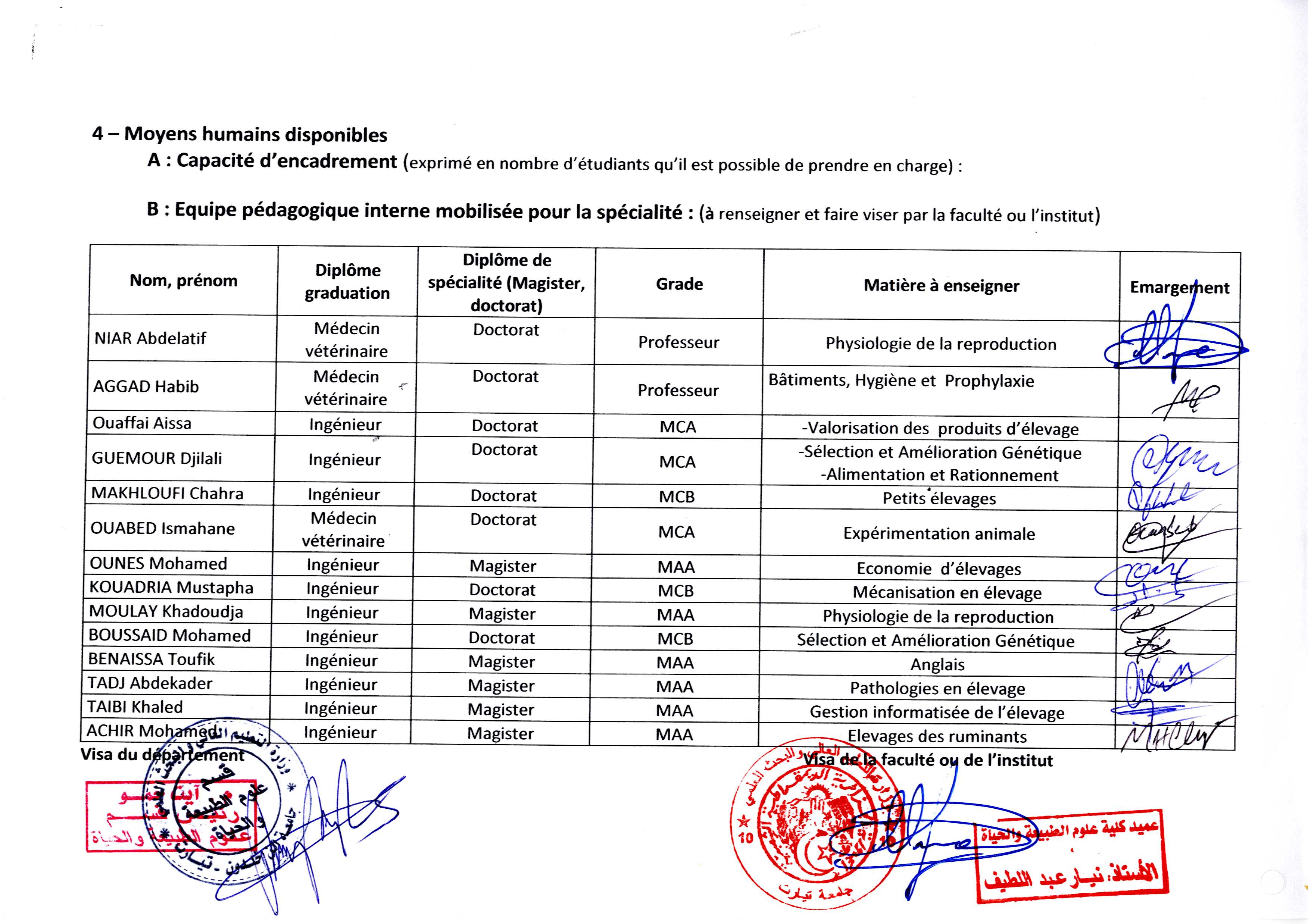 C : Equipe pédagogique externe mobilisée pour la spécialité : (à renseigner et faire viser par la faculté ou l’institut)Visa du département											Visa de la faculté ou de l’institutD : Synthèse globale des ressources humaines mobilisées pour la spécialité (L3)  :(*) Personnel technique et de soutien5 – Moyens matériels spécifiques à la spécialitéA- Laboratoires Pédagogiques et Equipements : Fiche des équipements pédagogiques existants pour les TP de la formation envisagée (1 fiche par laboratoire)Intitulé du laboratoire : Agrobiotechnologie et Nutrition en zones semi aridesCapacité en étudiants : 30B- Terrains de stage et formations en entreprise (voir rubrique accords / conventions) : C- Documentation disponible au niveau de l’établissement spécifique à la formation proposée (Champ obligatoire) :Documents électroniques  5286 : biologie, sciences de la vie, vétérinaires1699 : sciences agronomiques6439 : environnement : informatiqueOuvrage : 124 titres en 544 exemplaires des Sciences de la vie (agronomie, biologie et vétérinaire) 23 titres en 30 exemplaires d’informatique14 dictionnaires en 144 exemplaires.D- Espaces de travaux personnels et TIC disponibles au niveau du département et de la faculté :Salle de visioconférence 24 place ;Salle internet 120 postes – centre de calcul 20 placesCalculateur vectoriel IBM  PS 50 places connectésCentre de calcul disposant d’une salle d’accès internet équipée de 50 placesdeux bibliothèques de  ;salle d’accès au réseau internet de la faculté. Bibliocentre@mail.univ-tiaretAbonnement aux revues électronique: Science direct, Ebsco, Techniques de l'ingénieur II – Fiche d’organisation semestrielle des enseignements de la spécialité (S5 et S6)(y inclure les annexes des arrêtés des socles communs du domaine et de la filière)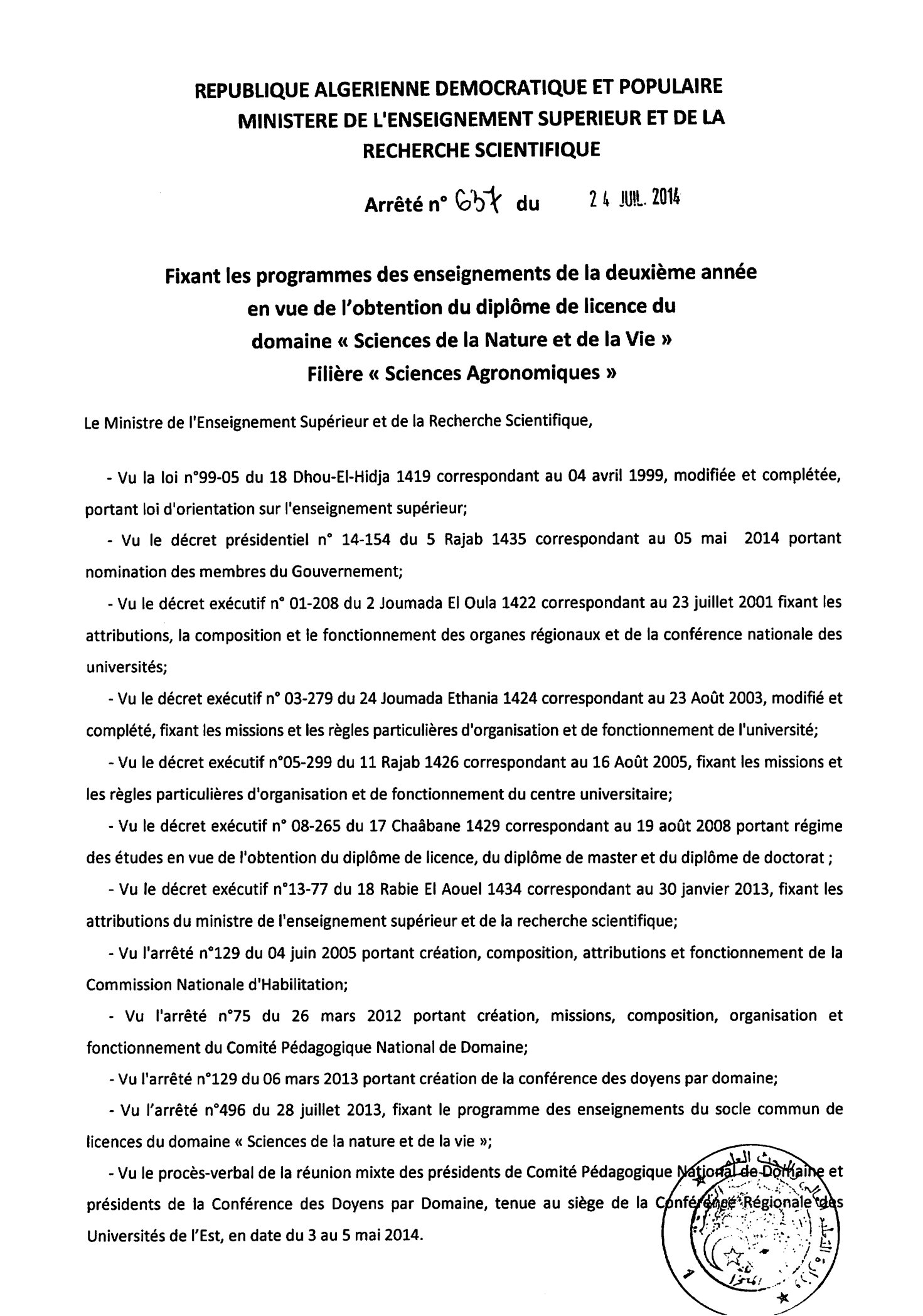 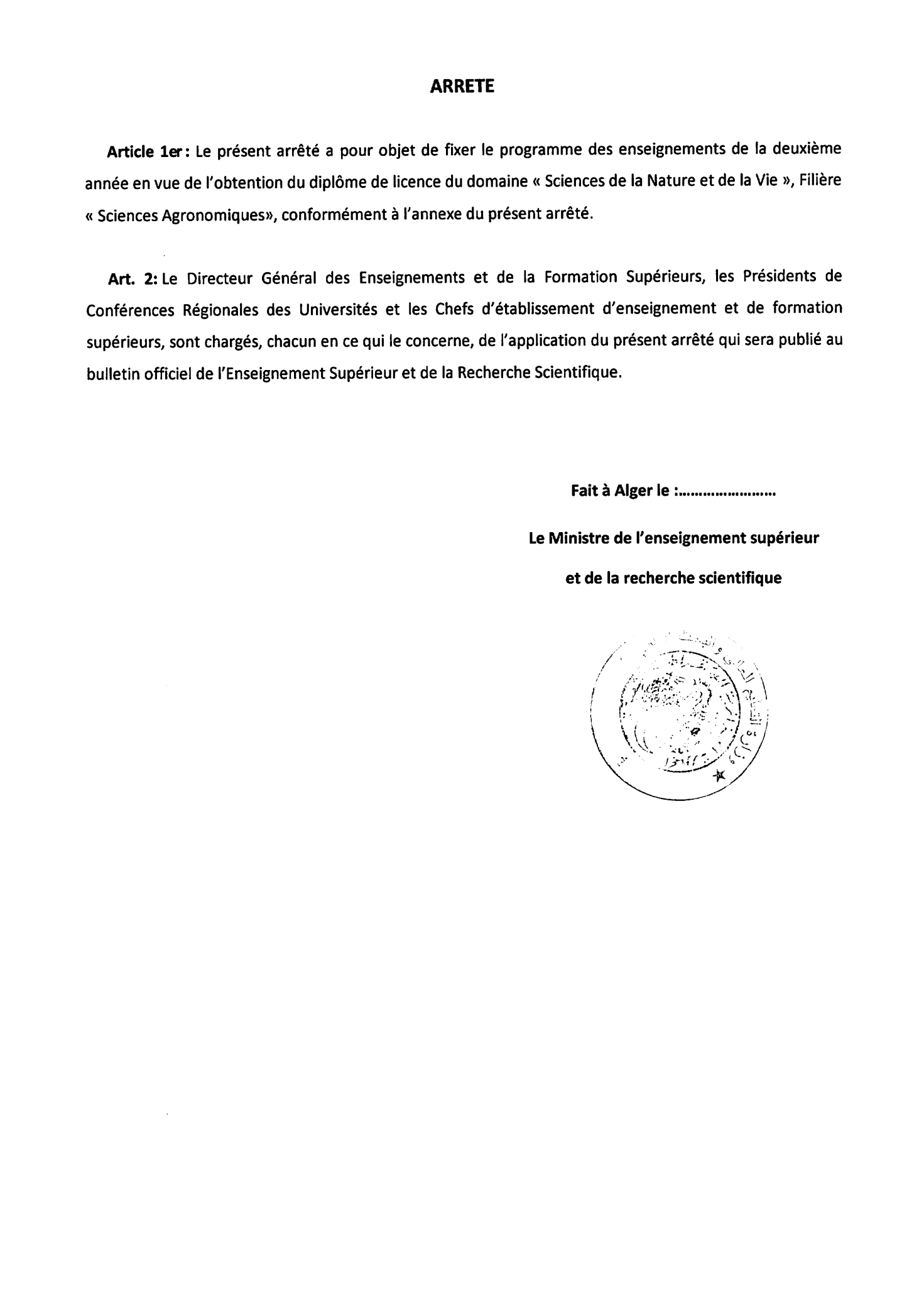 Filière : Sciences agronomiquesSocle commun 1ère année  « Domaine SNV »  Semestre 1Autre* = Travail complémentaire en consultation semestrielle ; CC* = Contrôle continu. Filière : Sciences agronomiquesSocle commun 1ère année     Domaine « SNV »  Semestre 2Autre* = Travail complémentaire en consultation semestrielle ; CC = Contrôle continu.Filière : Sciences agronomiquesSocle commun 2ème année      Domaine « SNV »    Semestre 3Autre* = Travail complémentaire en consultation semestrielle ; CC* = Contrôle continu. Filière : Sciences agronomiquesSocle commun 2ème année      Domaine « SNV »      Semestre 4Autre* = Travail complémentaire en consultation semestrielle ; CC* = Contrôle continu. Semestre 5 :Semestre 6 :Récapitulatif global de la formation : (indiquer le VH global séparé en cours, TD,TP… pour les 06 semestres d’enseignement, pour les différents types d’UE)III - Programme détaillé par matière des semestres S5 et S6(1 fiche détaillée par matière)(tous les champs sont à renseigner obligatoirement)Semestre : 5Unité d’enseignement Fondamentale 1 (UEF 3.1.1)Matière 1 : Alimentation et RationnementCrédits : 6Coefficient : 3Objectifs de l’enseignement : Apprendre à l’étudiant les bases de la détermination des besoins nutritionnels et de l’établissement des rations alimentaires. A l’issue de cet enseignement l’étudiant doit être sensibilisé sur les répercussions de la conduite alimentaire sur l’entretien des animaux d’élevage et sur la qualité de leurs productions.Connaissances préalables recommandées : Connaissance en biologie et physiologie animalesContenu de la matière : 1. Utilisation et constitution des aliments (Notion d’aliment et d’alimentation-Physiologie de la digestion-Anatomie comparée de l’appareil digestif)   1.1. Les différents systèmes de production fourragère   1.2. Les principales espèces fourragères cultivées   1.3. Les assolements fourragers   1.4. Les différents modes d’exploitation des fourrages   1.5. Les procédés de conservation des fourrages (foin, déshydratation, ensilage)    1.6. Bilan fourrager   1.7. Anatomie comparée de l’appareil digestif des polygastriques et monogastriques    herbivores et granivores.   1.8. Fonction motrice et transit digestif   1.9. Fonctions physiologiques et rôle de la flore digestive   1.10 Absorption des nutriments2. Actions digestives des différentes espèces animales (Chez le cheval-Chez les ruminants-Chez la poule-Chez le lapin)3. Alimentation énergétique (importance -Besoins alimentaires –effets de carence ou excès nutritionnels)   3.1. Principes généraux sur l'énergie alimentaire        3.1.1. Sources d'énergie alimentaire        3.1.2. Besoin énergétique de l'organisme        3.1.3. Dépenses d'énergie de l'organisme        3.1.4. Utilisation de l'énergie alimentaire par l'organisme  3.2. Mesure du métabolisme        3.2.1.  Méthode de calorimétrie directe        3.2.2.  Méthode  de calorimétrie indirecte   3.3. Différentes catégories de dépenses énergétiques	        3.3.1. Dépenses d'entretien       3.3.2. Dépenses de production et facteurs de variation3.4. Utilisation de l'énergie alimentaire       3.4.1. Formes d'énergie alimentaire       3.4.2. Utilisation de l'énergie métabolisable pour l'entretien et les productions3.5. Facteurs  de variation du rendement de l'énergie métabolisable en énergie nette       3.5.1. Influence de la matière sèche       3.5.2. Influence de la durée de consommation3.6. Historique des systèmes d'énergie alimentaire       3.6.1. Système d'énergie métabolisable       3.6.2. Systèmes d'estimation de la valeur énergétique nette des aliments       3.6.3. Introduction au système des unités fourragères lait et viande3.7.  Système des unités fourragères lait (UFL) et viande (UFV)Travaux Diriges N°1 :    exercice d'application de la méthode des bilans : cas d'un mouton et d'un jeune bovinN°2 :    exercice d'application de la méthode des échanges gazeux : cas des principaux nutrimentsN°3:     exercice d'application de la méthode des échanges gazeux : cas d'un moutonN° 4 :    exercice d'application sur la détermination de la valeur énergétique (UFL, UFV) de   différents types de fourrages  et/ou aliments (vert, foin, ensilage et concentre)N°5 :    exercice d'application : utilisation des équations de régression pour l'estimation de la valeur énergétique (UFL, UFV) des fourrages et des concentres.4. Alimentation azotée-(importance -Besoins alimentaires –effets de carence ou excès nutritionnels)  4.1. Place des matières azotées en nutrition animale         4.1.1. Rôle des matières azotées dans l'organisme         4.1.2. Effets d'excès et de carence des matières azotées   4.2. Dépense azotées de l'organisme         4.2.1. Dépense azotée d'entretien         4.1.2. Dépense azotée de production   4.3. Utilisation des matières azotées         4.3.1. Dégradation des matières azotées dégradation des formes azotées simples         4.3.2. Devenir de l'ammoniac génère par hydrolyse des matières azotées dans le rumen         4.3.3. Utilisation digestive 4.3.4. Utilisation métabolique    4.4. Système des protéines digestibles dans l'intestin grêle (PDI)    4.5. Besoins en PDI de différentes espèces de poly -gastriquesTravaux DirigésN°1 : exercices d'application sur l'évaluation du flux de protéines dans l'intestinN°2 : exercices d'application sur l'estimation de la digestibilité réelle et la dégradabilite théorique de l'azoteN°3 : exercices d'application des équations permettant d'estimer la valeur azotée des fourrages verts.N° 4 : exercices d'application des équations permettant d'estimer la valeur azotée des foins.N° 5 : exercices d'application des équations permettant d'estimer la valeur azotée des ensilagesexercices d'application des équations permettant d'estimer la valeur azotée des concentres.5. Alimentation minérale et vitaminique (importance -Besoins alimentaires –effets de carence ou excès nutritionnels)Aperçu introductif sur l'importance des minéraux chez les animaux d'élevageRôles des éléments minéraux dans l'organismeEffets de carence en éléments minérauxUtilisation des éléments minérauxPhosphore et CalciumChlorure de SodiumMagnésiumPotassiumSoufreFerCuivreCobaltManganèseIodeZinc et seleniumConsidérations pratiques Nutrition vitaminique1. Définition2. Classification des vitamines            2.1. Vitamines liposolubles           2.2. Vitamines hydrosolubles2.2.1. Rôles et effets de carence des vitamines du groupe b2.2.2. Animaux victimes de carences2.2.2. Apports alimentaires 6. Mesures de l’utilisation digestive des différentes espèces animales (Mesure de la digestibilité-Facteurs de variation)7. Etude des aliments du bétail  (Les grains et aliments concentrés-Les tourteaux-Les protéagineux-Les fourrages et méthodes de conservation)Mode d’évaluation : Compte rendu et Examen semestriel.Références bibliographiques 1. Craplet C., Thibier M., 1984- Le mouton : production, reproduction,  génétique, alimentation, maladies. Ed. Vigot, Paris,  575p.Semestre : 5Unité d’enseignement Fondamentale 1 (UEF 3.1.1)Matière 2 : Physiologie de la reproductionCrédits : 6Coefficient : 3Objectifs de l’enseignement : L’objectif à atteindre varie selon les spéculations, 1veau/vache/an ; 3 mises bas/brebis/2ans. Les mises bas entretiennent le niveau de production laitière. Les voies biotechnologiques aident à obtenir une productivité numérique importante et une qualité génétique des produits à hautes potentialités génétiques. Ces techniques modernes permettent de programmer les mises bas en fonction d’un calendrier fourragé.  Connaissances préalables recommandées : Les notions de physiologie, de reproduction, de génétique et biostatistiques acquises en tronc commun SNV ou en licence nutrition animale et élevage sont fondamentales pour la compréhension de ces applicationsContenu de la matière : Chapitre I : Physiologie de la reproduction des mammifères d’élevage1. Différenciation sexuelle embryologique.2. Anatomie de l’appareil génital mâle.3. Physiologie de la reproduction chez le mâle.4. Anatomie des appareils génitaux des femelles d’élevage. 5. Physiologie des cycles œstral des femelles d’élevage.6. Physiologie de la gestation et de la parturition.7. Physiologie de la sécrétion lactée.7.1. Galactogénèse.7.1. Galactopoèse. Chapitre II. Physiologie de la reproduction des oiseaux d’élevage1. Anatomie des appareils génitaux mâle et femelle.2. Contrôle endocrinien dans la formation de l’œuf.Chapitre III : Reproduction naturelleCycles des femelles d’élevage et œstrus.Temps optimal des saillies.Planning de gestation.Diagnostics de gestation.Suivi de la gestation.Pratique et intérêt du tarissement.Déroulement de la parturition.Les dystocies.Suite de vêlage.SevrageParamètres de reproduction (fertilité, fécondité, prolificité, productivité numérique).Causes et traitements de l’infécondité.Chapitre IV : Biotechnologies de la reproductionDétection des chaleurs.Synchronisation des chaleurs et effet contre saison.Contrôle de la semence et insémination artificielle (mammifères d’élevage et oiseaux domestiques).Traitement de super ovulation.Transplantation embryonnaire.Clonage somatique Clonage embryonnaire.Mode d’évaluation : Contrôle continu et Examen semestrielRéférences bibliographiques : 1. Gilbert B., Jeanine D., Carole D., Raymond  G., Roland J., André L., Louis  M., Gisèle R., 1988- Reproduction des mammifères d’élevage. Ed FOUCHER, Paris, 239p.2. Thibault M. et Levasseur C., 1991- La reproduction des mammifères et l’homme. Edition INRA. France. Semestre : 5Unité d’enseignement Fondamentale 2 (UEF 3.2.1)Matière 1 : Sélection et Amélioration Génétique Crédits : 8Coefficient : 4Objectifs de l’enseignement : L’amélioration des performances consiste à agir sur le milieu ou sur la valeur génétique additive des animaux d’élevage. L’amélioration génétique par ces deux voies l’inbreeding consiste à améliorer en race pure tout en conservant les pools génétiques ou l’outbreeding favorables à la création de nouvelles souches. Connaissances préalables recommandées : Les notions de génétique et biostatistiques acquises en tronc commun SNV ou en licence nutrition animale et élevage sont fondamentales pour la compréhension de ces applications. Contenu de la matière : Chapitre 1: Génétique qualitative et intérêts en sciences agronomiques (animal).Interactions entre gènes allèles et gènes non allèles.Génétique liée au sexe.Gènes létaux et gènes indésirables.Les marques de fabrique et gènes majeurs.Chapitre 2 : Génétique des populations.Fréquence génique et génotypique.Equilibre de Hardy Weinberg.Estimation des fréquences.Modification des fréquences.Cas de la sélection Cas de la mutation Cas de la migrationCas des systèmes d’accouplements.Chapitre 3: Génétique quantitative et amélioration.Effets additifs des gènes.Etude des paramètres génétiques : Héritabilité ; répétabilité  et corrélations.Objectifs et critères de sélection.Progrès génétique et ses composantes.Réponse indirecte à la sélection.Méthodes de sélection.Estimation de la valeur génétique additive des géniteurs.Utilisation des géniteurs en race pure ou en croisement.Différents plans de sélection.Sélection assistée par marqueurs génétiques.Travaux dirigés (Séries d’exercices proposés)Série 1 : liaison et indépendance des gènesSérie 2 : calcul des distances génétiques Série 3 : calcul des fréquences (équilibre de H-W)Série 4 : calcul des fréquences (sélection)Série 5 : calcul des fréquences (migration-mutation)Série 6 : calcul du coefficient (héritabilité, répétabilité, consanguinité)Mode d’évaluation : Contrôle continu et Examen semestrielRéférences bibliographiques 1. Ollivier L., 2002- Eléments de génétique quantitative, INRA.2. Henry J.-P., 2003- Précis de génétique des populations : cours, exercices et problèmes résolus. Ed. Dunod, Paris3. Falconer (1980). Introduction à la génétique quantitative. Semestre : 5Unité d’enseignement  méthodologie (UEM1)Matière 1 : Expérimentation animaleCrédits : 4Coefficient : 2 Objectifs de l’enseignement :Apprendre à l’étudiant  les notions fondamentales d'éthique, de la sécurité d’une animalerie;    les opérations de base dans une animalerie; les procédures de base d’hygiène;  les procédures des soins de base aux animaux;  l’identification des animaux d’expérimentation ; les normes en matière de soin et d'utilisation des animaux d'expérimentation.Connaissances préalables recommandées : Les notions de physiologie, de reproduction, de génétique, de microbiologie  et bio-statistiques acquises en tronc commun SNV sont fondamentales pour la compréhension de ce module. Contenu de la matière : 1-Historique de l’expérimentation animale :-Historique de l’utilisation des animaux dans la recherche.-Utilisation des animaux dans les différents domaines de la recherche. 2-Réglementation et législation 3-Ethologie-Comportement des animaux de laboratoire dans des conditions expérimentales -Ethologie des différentes espèces de laboratoire. Bien-être animal : étude des besoins, homéostasie et stress ; reconnaissance des signes spécifiques et généraux indiquant une déviance de l’état de bien-être de l’animal.-Reconnaissance, évaluation et contrôle des niveaux de stress, douleur, angoisse et inconfort subis par l’animal de laboratoire4-Génétique et Taxonomie : -Notions de base de génétique et d’élevage.-Notions de souches (inbred strains, lignées co-isogéniques et congéniques, animaux transgéniques, recombinants inbred strains, hybrides F1, random-bred et outbred stocks) ; -Etude de la systématique des animaux utilisés à des fins expérimentales. Espèces, races etsouches d’animaux utilisés à des fins expérimentales.5-Gestion des déchets -Contrôle et maîtrise des risques : gestion des déchets. Déchets d’une animalerie : protection des personnes vis-à-vis des substances carcinogènes et produits dangereux…-Hygiène et désinfection des locaux.6-Hébergement et évaluation du bien-être des animaux de laboratoire :-Contrôle et Enrichissement optimum de l’environnement-Critères d’élaboration d’une cage en fonction de l’espèce animale et de la nature de l’expérimentation.-Matériaux utilisés pour la litière et la nidification.-Monitoring et enregistrement des conditions microbiologiques et environnementales. -Méthodes d’enrichissement de l’environnement en relation avec le bien-être animal.7- Installations animalières Conception d’une animalerie8-Manipulation et transport des animauxTechniques de transport, de maniement et de contention des animaux9-Méthodes alternatives à l’utilisation des animaux dans les expériences -Principe de « refinement, replacement, reduction (3 R) ».-Description des méthodes alternatives en éducation et recherche, possibilités et limitations.10-Méthodologie liée aux protocoles expérimentaux et Analyse statistique -Contrôle des paramètres biologiques et de la validation des expériences. Modèles animaux, possibilités et limitations de l’expérimentation animale.-Design expérimental, calcul du nombre d’animaux requis dans le groupe contrôle et le groupe test.-Notions de base de l’analyse statistique et interprétation des résultats.11-Pathologies spécifiques des animaux de laboratoire Observation clinique, monitoring de l’état sanitaire de l’individu ; notions de pathologies et de zoonoses ; contrôle et identification des principales pathologies et impact sur l’expérimentation;-Utilisation des traitements médicamenteux et conséquences ; principe de quarantaine ; animaux modèles pathologiques et témoins.12-Protection des personnes : Contrôle et maîtrise des risques : sécurité du personnel, protection des personnes vis-à-vis des zoonoses, des allergies, des animaux infectieux et dans la manipulation des cadavres .13-Techniques expérimentales : -Méthodologie et procédés à suivre au cours des différentes phases de l’expérimentation animale :Techniques utilisées pour l’administration de substances: injections (S.C., IM, IV, IP), administration P.O. ; choix de la technique, volumes et fréquence d’administration.Techniques utilisées pour la collecte de données physiologiques : collecte de sang, urine et matières fécales : choix de la technique, volume et fréquence.,…..Mode d’évaluation : Compte rendu et Examen semestrielRéférences bibliographiques 1. CCPA. 1993. Chapitre III. Le milieu. In : Manuel sur le soin et l'utilisation des animaux2. J. Richmond. The 3Rs-Past, present and future. Scand J Lab Anim Sci 2000, 27, 84- 92 - Veissier I. Expérimentation animale : biologie, éthique, réglementation. Prod Anim 1999, 12, 365-375 d'expérimentation. Vol. 1, 2e éd. Ottawa : CCPA. pp. 21-29.    3. Journal officiel de l’Union européenne. Directive2010/63/UE du Parlement Européen et du conseil du 22 septembre 2010 relative à la protection des animaux utilisés à des fins scientifiques ; pp.33-79Semestre : 5Unité d’enseignement  découverte (UED1)Matière 1 : Pathologies en élevageCrédits : 4Coefficient : 2 Objectifs de l’enseignement :       Acquérir des connaissances dans le domaine des maladies d’élevage et de la prévention.Connaissances préalables recommandées : Immunologie, microbiologie, zoologie  Contenu de la matière : I. Pathologie : petits ruminants     1. Maladies infectieuses    2. Maladies parasitaires   3. Maladies nutritionnelles et métaboliques   4. Maladies de l’appareil génital et troubles de la reproduction  II. Pathologie : Bovin  1. Maladies infectieuses générales   2. Affections de l’œsophage et du réticulo- rumen   3. Affections de la caillette   4. Maladies métaboliques  5.  Maladies toxiques III. Pathologie : volailles   1. Maladies liés à la nutrition   2. Maladies bactériennes    3. Maladies virales du poulet , de la dinde et de la pintade    4. Maladies parasitairesIV. Pathologie : Lapin   1. Les maladies Bactériennes  2.  Les maladies virales   3.  Les maladies parasitaires   Mode d’évaluation :Compte rendu et Examen semestrielRéférence :1. BOUCHER S ; NOUAILLES ( 2002 ) : Maladies des lapins  Edition France Agricole   272P2. BRUGERE –PICOUX. J ( 2011 ) : Maladies infectieuses du mouton ; Edition France      Agricole  .Collection Agri- production 284 P4. CHARTIER . C ( 2009 )   : Pathologie caprine .du diagnostic à la prévention       Edition Point vétérinaire 325 P 5. GOURREAU .J.M ; CHASTANT .S ; NICOL.J.M ; SCHELCHER .F.J ; MAILLARD .R      (2012 ) : Guide pratique des maladies bovins Editions France Agricole  6. GUERIN . J . L ; BALLOY.D ; VILLATE.D ( 2012 ) : Maladies des volailles  3éme Edition   7. REMY.D ( 2010 ) : Les mammites .Hygiène , prévention – Environnement .Editions France Agricole Semestre : 5Unité d’enseignement  UE transversale (UET1)Matière 1 : AnglaisCrédits : 2 Coefficient : 1 Objectifs de l’enseignement : cette unité offre une opportunité à l’étudiant pour améliorer sa compétence linguistique sur le plan de la compréhension ; également une acquisition du langage scientifique approprié à la spécialité tout en mettant en exergue les concepts clés de la méthodologie et de la recherche documentaire. Connaissances préalables recommandées : avoir suivi un enseignement dans la matière         notamment les notions de l’usage des langues sur un objectif scientifique.Contenu de la matière STEPS OF THE SCIENTIFIC METHODScientific Research Methodology
A beginners guide on key concepts of the Scientific Method, Science, Research and Experiments. 
» What is the Scientific Method? 
» Variables in Research 
» Hypothesis Testing 
» Validity and Reliability Experimental Research is used to understand causality
Experiments use manipulation and controlled testing to understand causal processes. 
» Double Blind Experiment 
» Cause and Effect Research Process and Scientific Reasoning
The steps and aims of the research process and reasoning in the Scientific Method. 
» What is the Scientific Method? 
» Steps of the Scientific Method 
» Definition of Research Different Research Designs
Descriptions of different types of scientific research designs 
» Qualitative Research 
» Quantitative Research 
» True Experimental Design Biology Experiments
Having high standards of ethics in research is crucial for support from funders and the public. 
» Industrial Melanism 
» Law of SegregationMode d’évaluation :Examen semestrielReferences 1. Patrick Machy, Lee D. Leserman Liposomes in cell biology and pharmacologyBernard Pochet 2. Méthodologie documentaire: Comment accéder à la littérature scientifique à l'heure d'InternetPamphlets on Biology:  Kofoid collection, Volume 1776Semestre : 6Unité d’enseignement Fondamentale 1 (UEF 3.2.1)Matière 1 : Elevages des ruminants Crédits : 8Coefficient : 4Objectifs de l’enseignement : Apprendre à l’étudiant à connaître les différentes races bovines, ovines et caprines ainsi que les techniques de conduite de l’élevage des ruminantsConnaissances préalables recommandées : Connaissance en biologie, physiologie animales et zootechnie.Contenu de la matière : Chapitre 1 : Elevage des bovinsLes races bovines dans le monde et en AlgérieLa production et le contrôle laitiers La production de viande L’appréciation des bovins laitiers et de boucherie Chapitre 2 : Elevage des ovinsLes races ovines dans le monde et en AlgérieLes systèmes d’élevage en Algérie Les productions ovines  Chapitre 3 : Elevage des caprinsLes races caprines dans le monde et en AlgérieLes systèmes d’élevage en Algérie La production et le contrôle laitiers Le contrôle zootechnique de la fonction de reproduction (caractère motte) Mode d’évaluation : Examen semestrielRéférences bibliographiques 1. Craplet C. et Thibier M., 1984- Le mouton : production, reproduction,  génétique, alimentation, maladies. Ed. Vigot, Paris, 575p.  Semestre : 6Unité d’enseignement Fondamentale 1 (UEF 3.2.1)Matière 2 : Petits élevagesCrédits : 8Coefficient : 4Objectifs de l’enseignement : Apprendre à l’étudiant à connaître les différentes catégories de volaille et lapin, ainsi que les techniques de conduite de l’élevage des différentes souches de volaille (chair, ponte, reproducteurs) et du lapin.Connaissances préalables recommandées : Connaissance en biologie animale, zoologie et physiologie animale.Contenu de la matière : Rappels anatomiques et physiologiques des oiseauxElevage du poulet de chair 2.1. Types d’élevage (traditionnel – industriel)2.2. Alimentation du poulet ce chairElevage de La poule pondeuse3.1. Types d’élevage (traditionnel – industriel)3.1. Alimentation de la poule pondeuseElevage d’autres espèces (dinde, pintade, oie)Elevage du lapin5.1. Rappels anatomiques et physiologiques 5.1. Techniques d’élevage.Mode d’évaluation : Examen semestrielRéférences 1. THAPON J-L., 'oeuf et les ovoproduits. TEC et DOC, France.2. LE LADURIE J., 1998. Production avicole. Flammarion, France3. SAUVEUR B., 1988.  Reproduction des volailles et production d'eoufs. INRA,  France  Semestre : 6Unité d’enseignement Fondamentale 2 (UEF 3.2.2)Matière 1 : Bâtiments, Hygiène et  ProphylaxieCrédits : 4Coefficient : 2Objectifs de l’enseignement : Apprendre à l’étudiant les principales maladies des animaux d’élevage et les moyens de prévention. Cet enseignement vise également à montrer l’importance de l’hygiène et son impact sur la santé animaleConnaissances préalables recommandées : Connaissance en biochimie et microbiologie générale.Contenu de la matière : Chapitre 1 : Notions sur les principales maladies 1. Maladies nutritionnelles 2. Maladies infectieuses des animaux d’élevage 3. Maladies virales 4. Maladies parasitaires 5. Les mycoses 6. Notions sommaires d’anatomie pathologique 7. Notions sommaires de physiopathologie (stress-choc)8. Notions sur la législation vétérinaire Chapitre 2 : Notions sur l’hygiène de l’environnement d’élevage (Bâtiment et matériel) Rappels sur la conception des bâtiments d’élevage 1.1. Etable, bergerie, salle de traite …                 1.2. Bâtiments aviaires1.3. Bâtiments cunicolesHygiène des locaux d’élevageHygiène du matériel d’élevageTravaux pratiquesProjections de Diapositives et observation de lames histo-pathologiques.Visites d’élevage : 1. Contact avec l’animal et les moyens de contention.2. Examen de la peau, du poil, des phanères (cornes, sabots).3. Méthode d’examen clinique (inspection-palpation)Mode d’évaluation : Compte rendu et Examen semestrielRéférences bibliographiques : 1. Schmidt-Treptow et Schirmeisen  T., 1973- Abrégé de médecine des petites espèces domestiques. Ed. Vigot Frères, Paris     Semestre : 6Unité d’enseignement méthodologie  (UEM1)Matière 1: Economie  d’élevagesCrédits : 4Coefficient : 2Objectifs de l’enseignement :           Ce module permettra aux étudiants d’acquérir les connaissances de base et les outils nécessaires pour une analyse économique et technique approfondie , à travers une approche qui inclut tous les paramètres d’ordre financier , comptable ou rationnel et qui leurs permettent d’élargir leur synthèse pour le montage d’un éventuel projet agricole ou autre .Connaissances préalables recommandées : Différentes conduites des animaux d’élevage.Contenu de la matière : I. Place de l’élevage dans l’économie   1. La représentation de l’élevage, de la reproduction et du pastoralisme   2.  L’évolution des ressources animales    3.  La place du lait dans l’économie d’élevage II. Outils pour le développement de l’élevage III .Politique d’élevage et commerce international  1. L’articulation de la politique d’élevage à l’économie mondiale et nationale   2. Les premiers de la dévaluation sur l’économie de l’élevage   3. La politique de la viandeIV. Aspect technico-économique d’un élevageQuelques éléments historiques sur la conduite d’un élevageStratégies de productionCharges globalesRecettes globalesMode d’évaluation : Examen semestrielRéférences :1.VIZZAVONA  1995 :  financière analyse financière et analyse prévisionnelle . Editions BERTI 8éme édition   2.LAZARY 2007 : Evaluation et financement de projets, la collection de l’étudiant auteur 3.GOULD  J.P , FERGUSSON C.E   1984 : Théorie microéconomique . Edition Irwin séries in Economics . Mathématiques et statistiques pour les économistes tome 1Méthodes élémentaires .Edtions  Dunod  Paris 1989Semestre : 6Unité d’enseignement découverte (UED1)Matière 1: Valorisation des  produits d’élevageCrédits : 2Coefficient : 1Objectifs de l’enseignement :      Connaitre les caractéristiques physico-chimiques et sensorielles des différents produits des animaux.Connaissances préalables recommandées : Notions liées aux sciences  agroalimentaires.Contenu de la matière : I - Les produits d’élevage bovin , ovin et caprins     1 . Le lait          -  Introduction : Définition – composition et propriétés physico –chimiques         -  Modification du lait de la récolte à la centrale laitière        -  Appréciation de la qualité du lait         -  Technologie de la transformation du lait     2 . La  viande de l’étable à la table     -  Introduction : Les circuits physiques – Les  composantes de la  qualité bouchère     -  Structure du muscle   -   Les qualités organoleptiques de la viande    -  Hygiène et technologie de la viande   3. Laine , peau et cuir    - Introduction  : Importance   -  La laine (composition et caractéristiques de la fibre de laine ; la transformation de            la laine )   -  De la peau au cuir  -   Composition et caractéristiques de la peau   -   La transformation de la peau en cuir II. Les produits des petits élevages   1. Produits apicoles   - Technologie de production et conditionnement :   Pollen , gelée royale , cire et propolis , miel  (récolte et extraction, épuration, maturation,     pasteurisation, ensemencement, conditionnement et conservation). 2.  Produits avicoles : Œuf    Technologie de production et de conservation.Mode d’évaluation : Compte rendu et Examen semestrielRéférences :1. Bonnefille R., 1980. Pollens des savanes d'afrique orientale. Centre nationale de la recherche  scientifique, France2. DONADIEU Y., 1978. Le miel. Maloine, France.3. DONADIEU Y., 1982. Le pollen .Maloine, France4. DONADIEU Y., La gelée royale. Maloine, France5. DONADIEU Y., 1981. La propolis.  Maloine, France6. Donadieu Y., 1994. La cire thérapeutique naturelle. Maloine, France.7. FAO, 1998 : Le lait et les produits laitiers dans la nutrition humaine, collection «        alimentation et nutrition » n°28, Rome. 8. Prost P. G., 2005. Apiculture, connaître l'abeille, conduire le rucher. Lavoisier, France.9. Gaillas A., 1974. Le rucher du rapport. 10éme édition, France. 10.  Louveaux J., 1996. Les abeilles et l'apiculture 1940-1981. INRA, France11. THAPON J-L., 'oeuf et les ovoproduits. TEC et DOC, France.12.  LE LADURIE J., 1968. Production avicole. Flammarion, France13. SAUVEUR B., 1988.  Reproduction des volailles et production d'eoufs. INRA,  France  14.  Laurence Audenet –verrier ( 2010 ) : Transformer les produits laitiers à la ferme Educagri          éditions Semestre : 6Unité d’enseignement découverte (UED1)Matière 2: Mécanisation en élevageCrédits : 2Coefficient : 1Objectifs de l’enseignement : La redynamisation de la production animale en Algérie ne saurait se faire sans porter un intérêt particulier aux moyens de production. C’est dans ce contexte que  s’inscrit l’enseignement  du  module «  Mécanisation en élevage » pour les étudiants en formation de Licence Académique  « Gestion des Techniques d’Elevage  « . Le but de cette unité d’enseignement est de permettre à l’étudiant de connaître et de comprendre le fonctionnement de chaque équipement en vue de son utilisation optimale. Connaissances préalables recommandées : Différents types d’élevages.Contenu de la matière : Introduction :Classification du matériel utilisé pour la production animale (élevage Bovin, Ovin, Apicole, Avicole, Cunicole…….etc.) ;Manutention des produits agricoles (Manutention mécanique, Manutention hydraulique) ;Machines et installations pour la conservation et la préparation du fourrage (Silos à fourrage, machines de récolte-Ensileuse) ;Matériel pour la préparation des aliments (Broyeurs, Mélangeurs, broyeur mélangeur) ;Matériel pour la distribution des aliments (distribution de concentré en salles de traite : alimentateur à dosage fixe – alimentateur à dosage proportionnel, distributeur en dehors des salles de traite : le self rationneur -  le code Bovin - le système DACA  ; La traite mécanique (principe de la traite- description générale d’une installation- dispositif automatique de traite- salles de traite) ;Matériel pour la conservation du lait à la ferme ;Matériel de nettoyage des étables (système d’évacuation mécanique fixe-système d’évacuation hydraulique) ;Mode d’évaluation : Compte rendu et Examen semestrielRéférences :1.Philippe CANDELON, 1966  Les machines Agricoles, volume 2 édi J.B.BAILLIERE et Fils, 399 pages.2.REGULSKI et al, 1982 Machines Agricoles édi PWRL (en polonies), Varsovie.Jean-Michel Clément, 1981 LAROUSSE AGRICOLE édi Librairie Larousse 1981  1207 pages.Semestre : 6Unité d’enseignement transversale  (UET1)Matière 1: Gestion informatisée en l’élevageCrédits : 2Coefficient : 1Objectifs de l’enseignement : Ce module met à la disposition des étudiants des outils importants pour le traitement des données expérimentales.Connaissances préalables recommandées : Informatique Contenue de la matière :les outils de l’analyse des données :Analyse des informations recueillis à l’aide de logiciel spécifique.II. traitement des données expérimentalesMode d’évaluation  Examen semestrielRéférence :Logiciels de traitement IV- Accords / ConventionsLETTRE D’INTENTION TYPE(En cas de licence coparrainée par un autre établissement universitaire)(Papier officiel à l’entête de l’établissement universitaire concerné)Objet : Approbation du coparrainage de la licence intitulée :  Par la présente, l’université (ou le centre universitaire)                             déclare coparrainer la licence ci-dessus mentionnée durant toute la période d’habilitation de la licence.A cet effet, l’université (ou le centre universitaire) assistera ce projet en :- Donnant son point de vue dans l’élaboration et à la mise à jour des programmes d’enseignement,- Participant à des séminaires organisés à cet effet,- En participant aux jurys de soutenance,- En œuvrant à la mutualisation des moyens humains et matériels.SIGNATURE de la personne légalement autorisée : FONCTION :    Date : LETTRE D’INTENTION TYPE(En cas de licence en collaboration avec une entreprise du secteur utilisateur)(Papier officiel à l’entête de l’entreprise)OBJET : Approbation du projet de lancement d’une formation de Licence intitulée : Dispensée à : Par la présente, l’entreprise                                                     déclare sa volonté de manifester son accompagnement à cette formation en qualité d’utilisateur potentiel du produit. A cet effet, nous confirmons notre adhésion à ce projet et notre rôle consistera à :Donner notre point de vue dans l’élaboration et à la mise à jour des programmes d’enseignement,Participer à des séminaires organisés à cet effet, Participer aux jurys de soutenance, Faciliter autant que possible l’accueil de stagiaires soit dans le cadre de mémoires de fin d’études, soit dans le cadre de projets tuteurés.Les moyens nécessaires à l’exécution des tâches qui nous incombent pour la réalisation de ces objectifs seront mis en œuvre sur le plan matériel et humain.Monsieur (ou Madame)*…………………….est désigné(e) comme coordonateur externe de ce projet.SIGNATURE de la personne légalement autorisée : FONCTION :    Date : CACHET OFFICIEL ou SCEAU DE L’ENTREPRISEV – Curriculum Vitae succinct De l’équipe pédagogique mobilisée pour la spécialité (Interne et externe)(selon modèle ci-joint)Curriculum Vitae succinct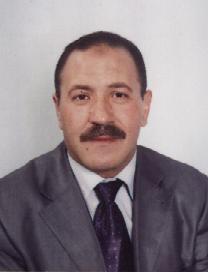 

Nom :	        NIARPrénom :    AbdellatifDate et lieu de naissance : 12 Juin 1959 à Nédroma (Tlemcen - Algérie).N° Tél Portable : 05 55 24 00 74 ;      e-mail : ameurh65@gmail.comDiplômes1979-1984Diplôme de Docteur  vétérinaire (Ecole Nationale Vétérinaire, El Harrach, Alger, Juillet 1984.1984-1997Diplôme de Master en Reproduction Animale (Centre de Recherche en Reproduction Animale, Faculté de Médecine Vétérinaire de Saint-Hyacinthe, Université de Montréal, Québec, CANADA, Septembre 1987).1993-2001Doctorat d’Etat en Biologie de  (Département des Sciences de , Faculté des Sciences, Université d’Oran Es-Sénia,  Décembre 2001.Fonction actuelle :      -  Doyen de  des Sciences Naturelles et de  à l'Université de Tiaret.Grade Universitaire : - Professeur en médecine vétérinaire (Génétique, Reproduction et Biotechnologies animales).   A/   ACTIVITES PEDAGOGIQUES1/ Enseignements en graduationPhysiologie de , 3ème année, (Annuel); 1987/1996 Obstétrique Vétérinaire, 4ème année, (Annuel) ; 1987/1995Pathologie de , 5ème année, (annuel); 1987/2011Cliniques de Reproduction Animale, 4 + 5ème année, (annuel) ; 1987-2008HIDAOA 1, 4ème année, cours + T.P. (Annuel); 1987/1992HIDAOA 2, 5ème année, cours + T.P. (Annuel); 1987/1992Cytogénétique Médicale, 1ère année, cours + T.P., (Annuel) ; 2000/2012Physiologie de  animale, cours, 4ème année Zootechnie, Département d’Agronomie de     Tiaret (semestriel) ; 1992-1995.Biologie cellulaire (Semestriel) : 2012-2013 Biologie animale et embryologie (Semestriel) : 2012-2013Endocrinologie (Semestriel) : 2014-20152/ Enseignements en post graduationReproduction Animale, Post-Graduation en Sciences Vétérinaires ; Option : Reproduction Animale, 1993/1994/ 1995/ 2004/ 2005 ; Université de Tiaret.Physiologie de , cours de Post-graduation en  Sciences Vétérinaires ; Option : Reproduction Animale ; 1993/1994/ 1995/ 2004/ 2005 ; Université de Tiaret.Gynécologie Vétérinaire, cours de Post-Graduation en Sciences Vétérinaires ; 1993/1994/1995, 2004/2005 ; Université de Tiaret.Cytogénétique Animale et Amélioration Post-Graduation en Sciences Vétérinaires ; Option : Reproduction Animale, 1993/1994/ 1995; 2003/2004/2005 ; 2013/2014, à l’Université de Tiaret ;Biotechnologies de , Post-Graduation en Sciences Vétérinaires ; Option : Reproduction Animale, 1993/1994/ 1995/ 2004/ 2005 ; Université de Tiaret.Andrologie et Insémination Artificielle, Post-Graduation en Sciences Vétérinaires ; Option : Reproduction Animale, 1993/1994/ 1995/ 2004/ 2005 ; Université de Tiaret.Introduction aux méthodes pédagogiques et de recherche, Post-Graduation en Sciences Vétérinaires ; Option : Reproduction Animale, 1993/1994/ 1995/ 2004/ 2005; Université de Tiaret.Cytogénétique des mammifères, Post-Graduation en Sciences Vétérinaires ; Option : Physiologie de , 1998/1999/ 2000/ 2001/ 2002; Université de Blida.Infertilité des mammifères, Post-Graduation en Sciences Vétérinaires ; Option : Physiologie de , 1998/1999/ 2000/ 2001/ 2002; Université de Blida.Anatomie et Physiologie de la mamelle, Post-Graduation en Sciences Vétérinaires ; Option : Physiologie de , 1998/1999/ 2000/ 2001/ 2002; Université de Blida.Obstétrique et Pathologie de  des herbivores, Ecole Doctorale en Alimentation et Reproduction des Herbivores, Université de Batna, 2008-2009 (Ecole Doctorale entre les départements des Sciences Vétérinaires de Batna, Tiaret et El Tarf). Psycho Pédagogie et introduction aux méthodes de recherche, Ecole Doctorale en Alimentation et Reproduction des Herbivores, Université de Batna, 2008-2009 (Ecole Doctorale entre les départements des Sciences Vétérinaires de Batna, Tiaret et El Tarf). 4- ACTIVITES D’ENCADREMENT :   4-1. Direction de Mémoires de fin de cycle en GraduationDiplômes de D.E.U.A. soutenus : n = 12Diplômes de Docteur Vétérinaires soutenus : n = 30Diplômes d’Ingénieur en Agronomie soutenus : n = 084-2. Direction de Mémoires en Post GraduationA/ Magistères soutenus (n = 40) :Doctorat Soutenus (n = 10) :C/ Doctorat en finalisation et en cours de réalisation (n = 09) :Curriculum Vitae succinctNom et prénom : GUEMOUR  DjilaliDate et lieu de naissance : 19/01/1967 à Tissemsilt (Algérie)Mail et téléphone : guemour@yahoo.fr                  07.98.98.04.71Grade : Maitre de conférences « A »Etablissement ou institution de rattachement : Faculté des Sciences de  et de la vie ; Université d’Ibn Khaldoun de Tiaret – AlgérieDiplômes obtenus :-Ingénieur d’état en sciences agronomiques (Zootechnie, 1991;Univ de Tiaret)-Magister en Sciences agronomiques (Ecologie et environnement, 2000; Univ de Tiaret) -Doctorat en Sciences biologiques (Biologie animale, 2011; Univ d'Oran)-H.D.R en Sciences biologiques (Biologie animale, 2014; Univ de Tiaret)Compétences professionnelles pédagogiques (matières enseignées etc.)-Modules assurés :  .Zootechnie (3ème  Année T.C Sc agronomiques) ;  .Logement et équipements d’élevage (4ème  Année Zootechnie) ;  .Génie génétique  (filière biologie et Magister en Sc vétérinaires) ;   . Aliments du bétail, génétique quantitative, amélioration génétique (licence production animale) ;   .Bio-statistique,  amélioration génétique, (Master reproduction animale).-Responsabilités pédagogiques :-Chef de département « pré clinique » à l‘institut des  Sciences vétérinaires  (1994-1996) ;-Directeur des études à l‘institut des  Sciences vétérinaires de Tiaret (1996/1997) ;-Chef de département « spécialités » à la faculté des Sc agronomiques et vétérinaires, Univ de Tiaret (2001/2002) ;-Membre du comité scientifique du département des Sc agronomiques (2002-2005) ;-représentant de la faculté des Sc agronomiques et vétérinaires (Univ de Tiaret) au conseil pédagogique national des Sc biologiques (2003-2005, Système L.M.D) ;-Chef de département des Sciences Vétérinaires par intérim (un mois en 2007);  -Adjoint du chef de département chargé de la post-graduation. Fac Sc agronomiques de l’Univ de Tiaret (2009/2010);	- Adjoint du chef de département  de NTAA. Fac S.N.V de l’Univ de Tiaret (2010/2012) ;     - Chef  de département de NTAA Fac S.N.V de l’Univ de Tiaret (Juin 2013/Septembre 2013) ;-  Responsable de licence  LMD (Production Animale) Fac S.N.V de l’Univ de Tiaret-Encadrement :.25 Ingénieurs d’état en Sc agronomiques option Zootechnie ;.15 Ingénieurs NTAA;.05 Master.05 D.E.S;.02 Médecin vétérinaires                             Curriculum Vitae succinctNom et prénom : AGGAD  HEBIBDate et lieu de naissance :                21/03/1960        à             Tiaret       (Algérie)Mail et téléphone : h_aggad@yahoo.com                 07.90.63 35 46 Grade : ProfesseurEtablissement ou institution de rattachement : Université Ibn Khaldoun de Tiaret – AlgérieDiplômes obtenus : - 2013 : Professeur en sciences vétérinaires (ministère de l’enseignement supérieur, Alger).- 2007 : Habilitation universitaire (microbiologie), Université de Tlemcen, (Département de Biologie). Obtention du grade de maître de conférences.- 2004 : Doctorat Es Sciences (microbiologie), Université d’Oran, Département de Biologie). Mention : très honorable.- 1997 : Magistère en sciences vétérinaires (option pathologie): institut des sciences vétérinaires de Tiaret, Algérie. Mention : très honorable.- 1994 : Diplôme de post-graduation (D. E. P. A.) en nutrition-santé : université Senghor, Alexandrie, Egypte. Mention : bien.- 1988 : Docteur vétérinaire (D. M. V.) : Institut agro-vétérinaire de Tiaret, Algérie.Compétences professionnelles pédagogiques (matières enseignées etc.)Activités d'enseignements :1- Graduation :Institut des Sciences Vétérinaires :-1988-1992 : Assistant stagiaire (Travaux pratiques de parasitologie)-1994- 2013 : Chargé de cours (hygiène et inspection des denrées alimentaires d’origine animale HIDAOA1 (cours et travaux pratiques de laboratoire et en abattoir).-2012-2013 : Cours de toxicologie, 5ème année docteur vétérinaire.Faculté des Sciences de la nature et de la vie:- 1989-1992; 1994-1996; 1997-2012 : Hygiène et prophylaxie ; 4ème année ingénieur agronome, option zootechnie.2- Première post-graduation :Département des Sciences Vétérinaires :- 2005-2006; 2006- 2007; 2008-2009: Initiation aux méthodes pédagogiques et de recherche : magister en sciences vétérinaires, option pathologie infectieuse et hygiène alimentaire.- 2005-2006 : Hygiène alimentaire et inspection : magister en sciences vétérinaires, option pathologie infectieuse et hygiène alimentaire; VHG : 40 heures.- 2005-2006 ; 2008-2009: Zoonoses : magister en sciences vétérinaires, option pathologie infectieuse et hygiène alimentaire; VHG : 40 heures.- 2006-2007 ; 2008-2009 : Anglais scientifique. Magister en sciences vétérinaires, option pathologie infectieuse et hygiène alimentaire; VHG : 45 heures.- 2005-2006; 2006- 2007; 2008-2009 : Epidémiologie animale : magister en sciences vétérinaires, option pathologie infectieuse et hygiène alimentaire; VHG : 45 heures.- 2003-2004: Epidémiologie vétérinaire : magister en sciences vétérinaires, option reproduction animale ; VHG : 40 heures.3- Première post-graduation :Département de biologie (université d’Oran):-2011- 12 : Conférences pour les doctorants LMD dans le domaine de l’hygiène.Curriculum Vitae  Nom et prénom : KOUADRIA  MostefaDate et lieu de naissance : 21/06/1961                      à             Tiaret         (Algérie)Mail et téléphone : kouadria61@yahoo.fr       0772 24 11 45                  Grade : Maitre de conférences «B»Etablissement ou institution de rattachement : Faculté des Sciences de  et de la vie ; Université  Ibn Khaldoun de Tiaret – Algérie.Diplômes obtenus :Ingénieur d’état en sciences agronomiques, spécialité génie rural,   Institut  National  Agronomique – ALGER – 1989.Magister  en  sciences  agronomiques, spécialité machinisme  agricole, Institut National  Agronomique  - ALGER – 2004.Doctorat en Sciences   (Sciences de  et de   2014  Université de Tiaret).Compétences professionnelles pédagogiques (matières enseignées etc.)-Modules assurés :  - Machinisme Agricole (1994 / 2004) ;  - Maths (1994/1996) ;  - Dessin industriel (1998/2012) ;  - Hygiène et sécurité (1998/2010) ;  - Machines utilisées en zootechnie (1998/2002) ;  - Bio statistiques (1998/1999) ;  - Machines agricoles I (2010/2011) ;  - Eléments de tracteur (2010/2011) ;  - Techniques d’irrigation (2012/2013) ;  - Méthodologie de travail (2011 à ce jour) ;  - Irrigation drainage (1998 à ce jour) ;  - Technique d’expression et de communication (2013 à ce jour) ;  - Mécanisation en élevage (2013 à ce jour).-Responsabilités pédagogiques :  - Vice doyen de la faculté des sciences agrovétérinaires chargé des études (2006/2007) ;  - Membre du comité scientifique du département (2011 à ce jour) ;  - Membre du conseil scientifique de la faculté SNV (2011 à ce jour) ;  - Membre du conseil scientifique de l’université (2014 à ce jour) ;  - Adjoint du chef de département de Nutrition et de technologie agro alimentaire chargé des études et de l’enseignement en graduation (2013) ;  - Chef de département de nutrition et de technologie agro alimentaire (2013 à ce jour). -Encadrement :Encadrement d’ingénieurs : Synthèses agronomiques (05 étudiants) ;Encadrement d’ingénieurs : Mémoires d’ingénieur d’état en sciences agronomiques (18 étudiants);   Encadrement des cadres de la conservation des forêts de la wilaya de Tiaret; Encadrement  des jeunes des E.T.M (Entreprise des travaux de motoculture). Curriculum Vitae succinctNom et prénom : TADJ  ABDELKADERDate et lieu de naissance :      22 NOVEMBRE 1967  à  FRENDA    (Tiaret, Algérie)Mail et téléphone :  tadjaek@yahoo.fr                  06.61.94.70.40Grade : MAITRE ASSISTANT  « A »Etablissement ou institution de rattachement : Faculté des Sciences de  et de la vie ; Université d’Ibn Khaldoun de Tiaret – AlgérieDiplômes obtenus -Ingénieur d’état en sciences agronomiques (Zootechnie, 1991;Univ de Tiaret)-Magister en Sciences agronomiques (Production animale et pastoralisme, 2010,Univ de Mascara) Compétences professionnelles pédagogiques (matières enseignées etc.)Modules assurés :Valorisation des produis d’élevage;Travaux de physiologie animale;Pathologie en élevages.-Encadrement : 	5 Ingénieurs agronomes (option : Production animale)Curriculum Vitae succinctNom et prénom : ACHIR MohamedDate et lieu de naissance : 14 Mars 1966  à Dahmouni, (Tiaret) –Algérie-Mail et téléphone : achirmohamed@gmail.com           +213 773 807 084                   Grade : Maitre assistant « A »Etablissement ou institution de rattachement : Faculté des Sciences de  et de la vie ; Université d’Ibn Khaldoun de Tiaret – AlgérieDiplômes obtenus :Baccalauréat en Sciences de la nature et de la vie au Lycée de Ahmed Medeghri -Tiaret-Diplôme d'ingénieur d’état en Agronomie option production animale à la faculté des sciences biologiques -Université de Tiaret-Diplôme de Magister en Agronomie, option Agronomie, Agropastoralisme et Désertification à la faculté des sciences naturelles -Université de Djelfa.Compétences professionnelles pédagogiques :-Modules assurés :. Elevage bovin et ovin (Ing Agro, spécialité : Production animale) ;. Filière d’élevage 1 (Licence Production animale) ;. Travaux pratiques de physiologie animale -Encadrement : 	10 Ingénieurs agronomes (option : Production animale)Curriculum Vitae succinct Nom et prénom : OUNES MohamedDate et lieu de naissance :           1965                           à          Tiaret   (Algérie)Mail et téléphone : senou13@hotmail.com/ 0774688328Grade : M.A.AEtablissement ou institution de rattachement : Faculté  des  Sciences de  et de  IBN KHALDOUN TIARETDiplômes obtenus : -Ingénieur agronome spécialité Economie Agroalimentaire : Octobre 1990, Université de Blida.-D.S.P.U : Diplôme Supérieur Post Universitaire en Marketing Agroalimentaire : Juin 1998, I.A.M.ZARAGOZA Espagne.-Master of Science en Marketing Agroalimentaire : Juin 2000 I.A.M.ZARAGOZA Espagne-D.E.A en Economie et Sciences sociales : Janvier 2003, Ecole supérieur des ingénieurs agronomes, UNIVERSIDAD  POLITECNICA DE VALENCIA Espagne.-Inscrit en thèse doctorale à l’E.N.S.A El Harrach Compétences professionnelles pédagogiques (matières enseignées etc.) : -Système classique: Economie de développement, l’analyse économique, la stratégie des entreprises ; la gestion des entreprises agroalimentaires ; Marketing, filières agroalimentaires, marchés mondiaux des produits agricoles et alimentaires, commerce international et les systèmes alimentaires.-Système L.M.D :Modules programmés pour  Licences et Masters : La gestion des entreprises agroalimentaires, l’économie d’élevage, le fonctionnement des entreprises innovantes, l’économie des entreprises agroalimentaires, la biosphère et développement durable, filières agroalimentaires, l’élaboration des projets.- formation des P/ APC qui s’est déroulée en 2007 à TIARET- formation des Conservateurs de l’administration des forêts -U.F.C : commerce international, les Compagnies Multinationales.Curriculum Vitae succinct Nom et prénom : BENAISSA ToufikDate et lieu de naissance : 23 juin 1968 à TiaretMail et téléphone : toufik.benaissa@yahoo.fr  /  07 71 31 23 53Grade : Maitre-Assistant AEtablissement ou institution de rattachement :Université de Tiaret. Faculté des Sciences de  et de Diplômes obtenus : Ingéniorat d’état en Génie Mécanique- Option : Thermique 1994 .Université de Tiaret.Licence en littérature française 2003Magistère en Didactique des langues. Ecole Doctorale Algéro Française- Pole Ouest 2006Inscription en 5ième Année de Doctorat en Didactique :Thème : Innovation pédagogique dans l’enseignement des langues à l’Université : Impact des Tice et de l’approche par les taches.Compétences professionnelles pédagogiques (matières enseignées etc.)Modules Enseignés :Pratique Systématique de Lecture CritiqueTechniques d’Expression Écrite et Orale : Français et AnglaisAnglais Scientifiques pour différentes filières de BiologieAnglais MédicaleTICEDidactique des languesLittératurePhonétiqueMéthodologie de la recherche scientifique.Communication ScientifiqueFormation des enseignants de l’enseignement Moyen.Curriculum Vitae succinctNom et prénom : MOULAY KhadoudjaDate et lieu de naissance :   20/11/1966    à          Tiaret       (Algérie)Mail et téléphone :    moulaykhadouja2000@yahoo.fr     /      07.92.59.66.40Grade : Maitre assistant  « A »Etablissement ou institution de rattachement : Faculté des Sciences de  et de la vie ; Université d’Ibn Khaldoun de Tiaret – AlgérieDiplômes obtenus :-Ingénieur d’état en sciences agronomiques (Zootechnie, 1991;Univ de Tiaret)-Magister en Sciences agronomiques (Ecologie et environnement, 2002; Univ de Tiaret) Compétences professionnelles pédagogiques (matières enseignées etc.)-Modules assurés :  .Reproduction et biotechnologie de la reproduction nie (4ème  Année Zootechnie);  .Reproduction et biotechnologie de la reproduction nie (Licence Production animale);  .Maitrise de la reproduction (Master reproduction animale).-Encadrement :10 Ingénieurs d’état en Sc agronomiques (option Zootechnie).Curriculum Vitae succinctNom : OUABEDPrénom : AsmahanTéléphone  portable : 0555874073 Mail : asmahan_ouabed@yahoo.frDate et lieu de naissance :25 juillet 1978 à TiaretGrade Académique : Maître de Conférences AEtablissement ou institution de rattachement : Faculté des Sciences de  et de  – Université Ibn khaldoun – Tiaret Diplomes obtenus :1995:  Baccalauréat de l’Enseignement Secondaire. Sciences de  et de  - Tiaret.2000: Diplôme des études universitaires appliquées en sciences vétérinaires. Université de Tiaret.2003 : Diplôme de Docteur vétérinaire. Université de Tiaret.2004 : Diplôme d’Etudes Approfondies en Relation Hôte-greffon (DEA). Université de Médecine de Besançon. France2007 : Doctorat en Sciences de  et de  : Immunologie Université de  Médecine de Nantes. France2014 : habilitation Maitre de conférence à  de  et de  - Université de Tiaret.Modules Assurés en graduation: (Classique  et LMD)Immunologie, Immunologie Moléculaire Et Cellulaire, Paarasitologie, Pharmacologie, Toxicologie, Toxicologie Appliquée, Hématologie, Méthodologie de Modules Assurés en post- graduation : Immunologie, Phytochimie I et II, Méthodologie de la recherche et séminaire.Autres:Vice doyenne chargée de la post-graduation, la recherche scientifique et les relations extérieures à  des Sciences de  et de Chef d’équipe d’immunologie du laboratoire de recherche « Hygiène et pathologie animale ». Institut des Sciences Vétérinaires. Université Ibn- KhaldounCurriculum Vitae succinctNom et prénom : BOUSSAID    MohamedDate et lieu de naissance : 16 mars 1964 à Dahmouni (w) Tiaret  AlgérieMail et téléphone : 07 73 68 27 70        bmhamani2003@yahoo.fr Grade : MCAEtablissement ou institution de rattachement : Université Ibn Khaldoun TiaretDiplômes obtenus (graduation, post graduation, etc…): Avril 2012       Doctorat Es -science  en biotechnologie végétale à l’UST MB Oran1996 / 1997       Master of science (Magister) en sciences agronomiques délivré                                                                      par   CIHEAM /institut agronomique méditerranéen de Montpellier France. 1995 / 1996    Diplôme de spécialisation post-universitaire en développement rural et                          vulgarisation agricole mention «  Cum Laude  » .Délivré par CIHEAM / I A M de Montpellier France.1989 / 1990  Année théorique de magister sur l’amélioration génétique des       plantes.  A l’institut agronomique de Blida Algérie.1984 / 1989  Diplôme d’ingénieur d’état en sciences agronomiques,  spécialité                                                    phytotechnie. Institut agro-vétérinaire de Tiaret. Algérie.Compétences professionnelles pédagogiques (matières enseignées etc.)Stages et activité     2014   Chef d'équipe, conservation et valorisation des ressources phytogénétique.				   Laboratoire de physiologie appliquée aux cultures hors - sols.Avril 2011     Stage de 15 jours sur la biologie moléculaire (ITS et ETS). Université                                                    Complutense de Madrid (Espagne). Juin 2010       Stage d'un mois sur la biologie moléculaire et la caractérisation de                        certaines espèces des solanacées Université de Valencia (Espagne).juin 2009         Stage de deux mois sur la biologie moléculaire et les banques de                                                   germoplasme. Université de Valencia (Espagne).2008 / 2011     Enseignant chercheur : Membre fondateur du projet de recherch PCI entrel'université de Tiaret et l'université de Valencia (Espagne) (Biologie moléculaire et banque de germoplasme sur les cultures des solanacées).Curriculum Vitae succinctNom & Prénom:                 MAKHLOUFI ChahraDate et lieu de naissance : 17/06/1965          à Tiaret –Algérie-E-mail :                               chahramakhloufi@yahoo.frStructure de rattachement:            UNIVERSITE D′IBN KHALDOUN. TIARETFaculté des Sciences de la nature et de la vie Grade : Maître de Conférences classe « B »Diplômes obtenus :2011-2014 :	Maître de Conférences classe B2002-2011 :	Maitre assistant chargé de cours1999-2002 :	Maitre assistant1992-1999 :	Ingénieur professeur.1991  :    Ingénieur d’état en sciences agronomiques. Compétences professionnelles pédagogiques (matières enseignées etc.).VII – Avis et Visa de (Uniquement dans la version définitive transmise au MESRS)VIII – Avis et Visa du Comité pédagogique National de Domaine(Uniquement dans la version définitive transmise au MESRS)EtablissementFaculté / InstitutDépartementUniversité de TiaretSciences de  et de Sciences de  et de DomaineFilièreSpécialitéSciences de  et de Code : D.04Sciences AgronomiquesProduction animaleالمؤسسةالكلية/ المعهدالقسمجامعة ابن خلدون تيارتعلوم الطبيعة و الحياةعلوم الطبيعة و الحياةالميدانالفرعالتخصصعلوم الطبيعة و الحياةالرمز    D04علوم زراعيةالإنتاج الحيوانيNom, prénomEtablissement de rattachementDiplôme graduationDiplôme de spécialité (Magister, doctorat)GradeMatière à enseignerEmargementGradeEffectif InterneEffectif ExterneTotalProfesseurs020002Maîtres de Conférences (A)030003Maîtres de Conférences (B)030003Maître Assistant (A)060006Maître Assistant (B)000000Autre (*)000000Total140014N°Intitulé de l’équipementNombreobservations1Soxhlet 022Kjeldahl 023Générateur (électrophorèse)014Bloc à sec avec protection antimicrobien double analogique015Cuve d’électrophorèse horizontale016Cuve d’électrophorèse verticale complète017Cuve de séquençage complète018HPLC019Système de photo-documentation0110Osmoseur d’eau0111Four pasteur0112Déminéralisateur d’eau0113Générateur (électrophorèse pour cuve de séquençage d’ADN)0114Agitateur orbital à température contrôlable0115Vortex0216Balance analytique0317Balance de précision0218Etuve0619Bain – marie0620Autoclave 0321Jeux complets de micropipettes avec portoirs0122Microscope pour prise de photos0423Microscopes photoniques2024Conductimètres0125pH-mètres0226Centrifugeuse réfrigérée0127Congélateur0129Réfrigérateur0130Spectrophotomètres UV-Visible0231Laveur à  Ultrason0132Refractomètre0233refractomètre de poche0534Thermo cycler à gradient0135Thermo cycler0136Hotte 0137Polarimètre de paillasse0238Fluorimètre0139Distilleuse0240Bidistilleuse0141Compteur de colonie0142Compteur de particules0143Sécheur de gel0144Matériel apicole Lieu du stageNombre d’étudiantsDurée du stageONAB, Unité de Rahouia (Tiaret)     Par groupe de 15     visitesITELV, unités de S.B.A et de Ksar chellala (Tiarte)Par groupe de 15visitesHCDS (annexe de Tiaret)Par groupe de 15visitesFermes pilotes  (Rahouia et centre équestre de Tiaret) Par groupe de 15visitesAbattoir communal de TiaretPar groupe de 15     visitesFerme privée (Safa Ahmed) Par groupe de 15     visitesUnités d’enseignementMatièreMatièreCréditsCoefficientsVolume horaire HebdomadaireVolume horaire HebdomadaireVolume horaire HebdomadaireVHS(15 semaines)Autre*Mode d’évaluationMode d’évaluationMode d’évaluationMode d’évaluationUnités d’enseignementCodeIntituléCréditsCoefficientsCoursTDTPVHS(15 semaines)Autre*CC*CC*ExamenExamenU E FondamentaleCode : UEF 1.1Crédits : 15Coefficients : 7F111Chimie générale et organique631h301h301h3067h3060hx40%x60%U E FondamentaleCode : UEF 1.1Crédits : 15Coefficients : 7F112Biologie cellulaire942 x 1h301h301h3090h90hx40%x60%U E MéthodologieCode : UEM 1.1Crédits : 8Coefficients: 4M111Mathématique Statistique Informatique522 x 1h301h30-67h3060hx40%x60%U E MéthodologieCode : UEM 1.1Crédits : 8Coefficients: 4M112Techniques de Communication et d’Expression 1 (en français)321h301h30-45h45hx40%x60%U E DécouverteCode : UED 1.1Crédits : 5Coefficients : 3D111Géologie532 x 1h30-1h3067h3060hx40%x60% U E TransversaleCode : UET 1.1Crédits : 2Coefficients : 1T111Histoire Universelle des Sciences Biologiques211h30--22h3045hx40%x60%Total Semestre 1Total Semestre 1Total Semestre 1301513h306h004h30360h360hUnitésd’enseignementMatièresMatièresCréditsCoefficientsVolume horairehebdomadaireVolume horairehebdomadaireVolume horairehebdomadaireVHSAutre*Mode d’évaluationMode d’évaluationMode d’évaluationMode d’évaluationUnitésd’enseignementCodeIntituléCréditsCoefficientsCoursTDTPVHSAutre*CC*CC*ExamenExamenU E FondamentaleCode : UEF 2.1Crédits : 22Coefficients : 9F211Thermodynamique et chimie des solutions631h301h301h3067h3060hx40%x60%U E FondamentaleCode : UEF 2.1Crédits : 22Coefficients : 9F212Biologie Végétale832 x 1h30-1h3067h3090hx40%x60%U E FondamentaleCode : UEF 2.1Crédits : 22Coefficients : 9F213Biologie Animale832 x 1h30-1h3067h3090hx40%x60%U E MéthodologieCode : UEM 2.1Crédits : 6Coefficients : 4M211Physique421h301h30--45h0045hx40%x60%U E MéthodologieCode : UEM 2.1Crédits : 6Coefficients : 4M212Techniques de Communication et d’Expression 2 (en anglais) 221h301h30-45h0045hx40%x60%U E Transversale Code : UET 2.1Crédits : 2Coefficients : 1T211Méthodes de travail 211h30--22h3025hx40%x60%Total Semestre 2Total Semestre 2Total Semestre 2301412h4h304h30315h355hUnités d’enseignementMatièresCréditsCoefficientsVolume horaire HebdomadaireVolume horaire HebdomadaireVolume horaire HebdomadaireVHS(15 semaines)Autre*Mode d’évaluationMode d’évaluationMode d’évaluationMode d’évaluationUnités d’enseignementIntituléCréditsCoefficientsCoursTDTPVHS(15 semaines)Autre*CC*CC*ExamenExamenU E FondamentaleCode : UEF 3.1Crédits : 12Coefficients : 7Zoologie832 x 1h301h301h3090h75hx40%x60%U E FondamentaleCode : UEF 3.1Crédits : 12Coefficients : 7Physiologie animale221h30-1h3045h20hx40%x60%U E FondamentaleCode : UEF 3.1Crédits : 12Coefficients : 7Physiologie végétale221h30-1h3045h20hx40%x60%U E FondamentaleCode : UEF 3.2Crédits : 16Coefficients : 6Biochimie832 x 1h301h301h3090h75hx40%x60%U E FondamentaleCode : UEF 3.2Crédits : 16Coefficients : 6Génétique832 x 1h302 x 1h30-90h75hx40%x60%U E MéthodologieCode : UEM 3.1Crédits : 2Coefficients: 1Techniques de Communication et d’Expression  (en anglais)211h30--22h3020hx40%x60%Total Semestre 3Total Semestre 3301413h306h6h382h30285hUnités d’enseignementMatièresCréditsCoefficientsVolume horaire HebdomadaireVolume horaire HebdomadaireVolume horaire HebdomadaireVHS(15 semaines)Autre*Mode d’évaluationMode d’évaluationMode d’évaluationMode d’évaluationUnités d’enseignementIntituléCréditsCoefficientsCoursTDTPVHS(15 semaines)Autre*CC*CC*ExamenExamenU E FondamentaleCode : UEF 4.1Crédits : 6Coefficients : 4Agronomie I321h301h301h3067h3020h00x40%x60%U E FondamentaleCode : UEF 4.1Crédits : 6Coefficients : 4Agronomie II321h301h301h3067h3020h00x40%x60%U E FondamentaleCode : UEF 4.2Crédits : 16Coefficients : 6Microbiologie832 x 1h301h301h3090h0045h00x40%x60%U E FondamentaleCode : UEF 4.2Crédits : 16Coefficients : 6Botanique832 x 1h301h301h3090h0045h00x40%x60%U E MéthodologieCode : UEM 4.1Crédits : 4Coefficients: 2Biostatistique421h301h30-45h0035h00x40%x60%U E DécouverteCode : UED 4.1Crédits : 4Coefficients: 2Ecologie générale422 x 1h301h30-67h3040h00x40%x60%Total Semestre 4Total Semestre 4301412h9h7h30427h30205hUnité d’EnseignementVHSV.H hebdomadaireV.H hebdomadaireV.H hebdomadaireV.H hebdomadaireCoeffCréditsMode d'évaluationMode d'évaluationUnité d’Enseignement14-16 semCTDTPAutresCoeffCréditsContinu (40%)Examen (60%)UE fondamentalesUEF 3.1.1 (O/P)Matière 1 : Alimentation et Rationnement67h303h001h30-67h3036xXMatière 2 : Physiologie de la reproduction67h301h301h301h3067h3036xXUEF 3.1.2 (O/P)Matière 1 : Sélection et Amélioration Génétique 90h003h001h30*1h3090h0048xXUE méthodologieUEM1(O/P)    Matière 1 : Expérimentation animale45h001h30-1h3045h00  2  4xXUE découverteUED1(O/P)    Matière 1 : Pathologies en élevage45h001h30-1h3045h00  2  4xXUE transversaleUET1(O/P)    Matière 1 : Anglais22h301h30--22h3012xXTotal Semestre 5337h3012h4h306h00337h3030Unité d’EnseignementVHSV.H hebdomadaireV.H hebdomadaireV.H hebdomadaireV.H hebdomadaireCoeffCréditsMode d'évaluationMode d'évaluationUnité d’Enseignement14-16 semCTDTPAutresCoeffCréditsContinu (40%)Examen (60%)UE fondamentalesUEF 3.2.1 (O/P)Matière 1 : Elevages des ruminants90h003h001h301h30*90h0048XXMatière 2 : Petits élevages90h003h001h301h30*90h0048XXUEF2 (O/P)Matière 1 : Bâtiments, Hygiène et  Prophylaxie45h003h00-1h30*45h0024xXUE méthodologieUEM1(O/P)    Matière 1 : Economie  d’élevages45h001h301h30-45h00  2  4xXUE découverteUED1(O/P)    Matière 1 : Valorisation des  produits d’élevage22h301h30--22h3012xX   Matière 2 : Mécanisation en élevage22h301h30--22h3012xXUE transversalesUET1(O/P)   Matière 1 : Gestion informatisée en l’élevage22h301h30--22h300102xXTotal Semestre 6337h3015h004h304h30337h3030                                          UE   VHUEFUEMUEDUETTotalCours688,5108213661075,5TD112,522,5840219TP343,522,543,50409,5Travail personnel1966310542406Autre (préciser)00000Total1340,5216445,51082110Crédits12416337180% en crédits pour chaque UE68,898,8918,333,89100IntitulésPériodeNaturePublicSériciculrure,steppe, Pisciculture1992-2006Cours4ème A Ingéniorat production animaleAviculture, cuniculture, Pisciculture2000-2013Cours4ème A Ingéniorat production animalePhysiologie animale1999-2006Cours 2 ème nutrition et 1ère DEUA Hydrologie continentale (pisciculture)2006-2010Cours3èmeA fôretFilière d’élevade I et II2013-2014Cours2ème A Licence production animaleressources animales et milieu humain2011-2014Cours3ème A licene ecosystèmes steppiques et sahariensEndocrinologie générale2009-2011Cours2ème A physiologieanimaleBiologie cellulaire1993-2005TP1 ème A LMDDéséquilibre écologique2008-2012Cours et TD4ème A écologie animaleAménagement piscicole des eaux continentales2005-2012Cours et TP5 ème A A écologie animaleMaitrise de la reproduction 2O14coursMaster reproduction